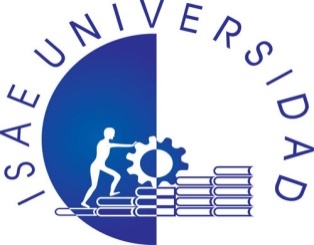 REPÚBLICA DE PANAMÁISAE UNIVERSIDAD COORDINACIÓN DE CARRERA DE INGLÉS                                               INFORME  DE EVIDENCIAS DE LA ACTIVIDAD  DEL MES DE LA ETNIA NEGRA EN ISAE UNIVERSIDADMgter. Arturo Rogelio Britton Donaldson COORDINADOR DE CARRERA DE INGLÉS 2016“EL FUTURO ESTÁ EN TUS MANOS”Este informe responde a la actividad de clausura del mes de la Etnia Negra en Isae Universidad 2016.Nombre del Proyecto:  MES DE LA ETNIA NEGRANombre de la actividad: ACTIVIDADS DE CLAUSURA DEL MES DE LA ETNIA NEGRA.Objetivo de la actividad:  Reconocer el aporte de la Etnia Negra existentes en nuestro país.Comprometer a alumnos y egresados de ISAE UNIVERSIDAD en la conservación de costumbres que preserven y fortalezcan  la identidad de la Etnia Negra en nuestro país.Involucrar e incentivar al personal administrativo en esta actividad.Fecha de la ejecución de la actividad: 28 de mayo 2016Lugar en que se desarrolló la actividad:Isae Universidad.Responsables de la actividad: Profesor Arturo R. Britton D. Coordinador de la Carrera de Inglés.Participantes de la actividad: Estudiantes de los grupos de inglés, alumnos  egresados, autoridades, personal docente y administrativo de ISAE Universidad.Expectativas iniciales de la actividad:  Fortalecer las costumbres y tradiciones de la Etnia Negra en  PanamáConocer los aportes que este grupo ha dado al desarrollo de nuestro país.Hacer un recorrido histórico de distintas fechas en que grupos de negros fueron traídos a Panamá y el nombre de estos grupos.Descripción de la actividad:El Obispo de la Iglesia Episcopal Doctor Walter Smith  realizará la invocación religiosaPonencias:Mgtra. Leda Herrera,  jueves 19 de mayoTema: Historia, Identidad y NegritudMgtra. Milagros GarcíaTema: El Negro Afrodescendiente Licda. Eunice Meneses lunes 23 de mayoTema: El decenio de la Etnia Negra: Reconocimiento, Justicia y            Desarrollo     Mgtra. Verónica Forte 9 de mayo     Tema: La Influencia de la Mujer AfrodescendienteMgtra. Melva Lowe de Gooding 28 de mayoTema: Conferencia sobre Afrodescendientes en el Istmo de Panamá 1501-2012Profa: Selvia MillerTaller de Trenzas y TurbantesDesfile de vestidos típicos de la Etnia Negra.Bailes de la Etnia NegraDegustación de comidas  típicas de la Etnia Negra.Logros finales o resultados obtenidos:Las charlas magistrales de los ponentes arrojaron luces en muchos temas desconocidas por los participantes; se pudo aclarar dudas y hubo participación activa de los estudiantes en este conversatorio.El entusiasmo y participación de  la comunidad educativa de ISAE Universidad fue excepcional. Las comidas fueron degustadas con mucho entusiasmo, los asistentes bailaron al son de la música, las dramatizaciones y charlas fueron  de total agrado para la concurrencia y los talleres demostrativos para la colocación de turbantes fue un rotundo éxito.AnexosMgtra. Ulina  Mapp 9 de mayoPalabras de Apertura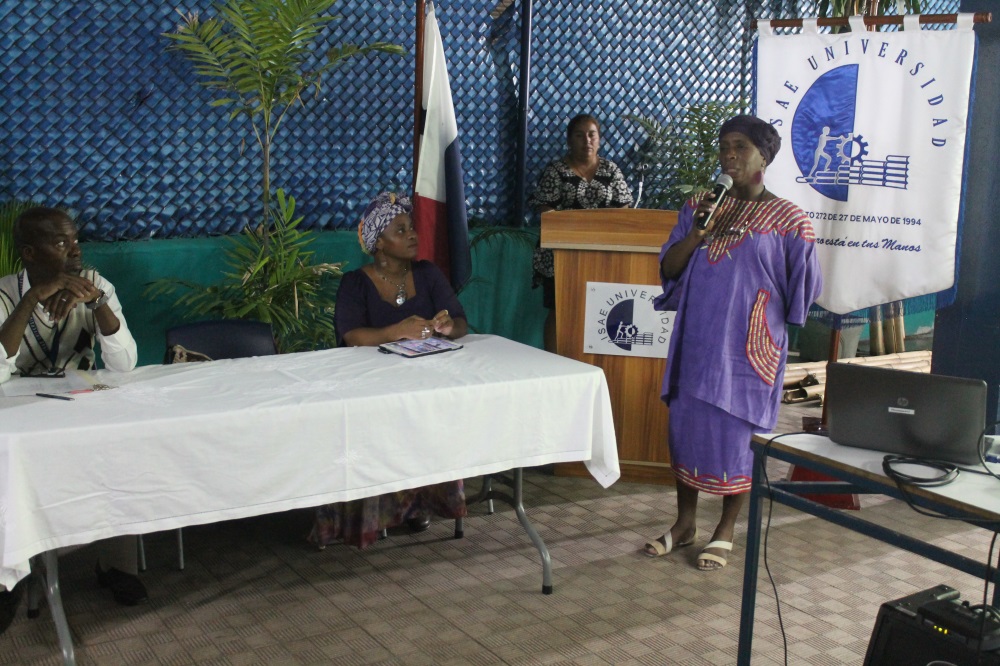 Mgtra. Verónica Forte 9 de mayoTema: La Influencia de la Mujer Afrodescendiente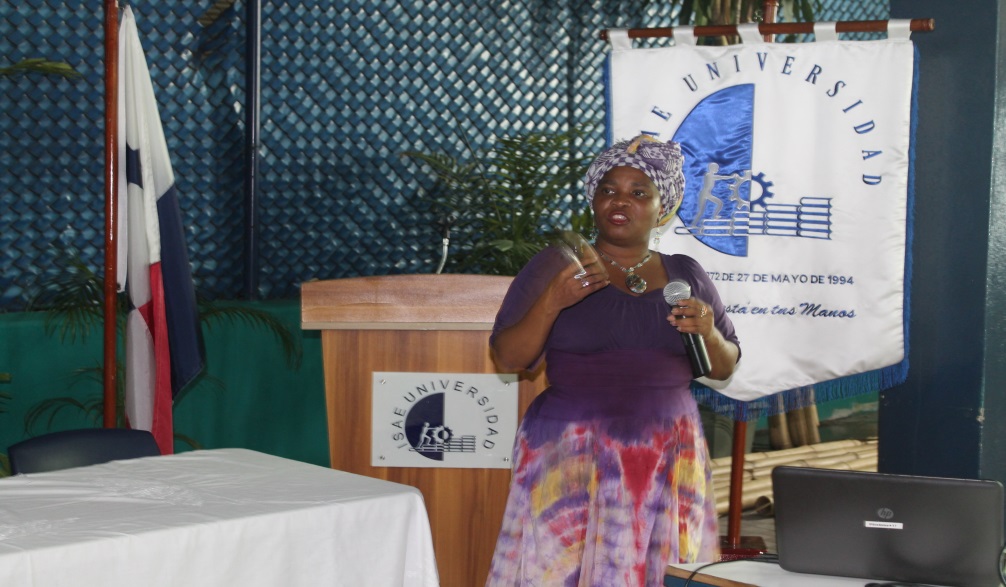 De derecha a izquierda profesora Eurides Young, Mgter Arturo Britton, Mgrta. Ulina Mapp, Mgtra. Verónica Forte (ponente), Mgtra. Magriette Rodríguez, Licda Heydi Chávez, Mgtra. Jacqueline Chong Kee 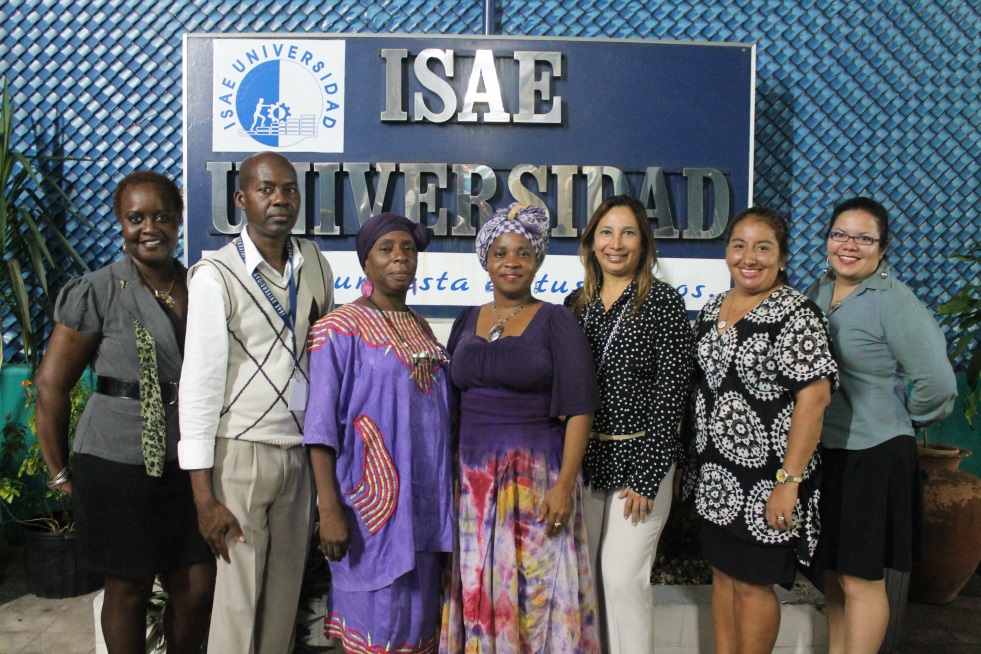 Mgtra. Leda Herrera,  jueves 19 de mayoTema: Historia, Identidad y Negritud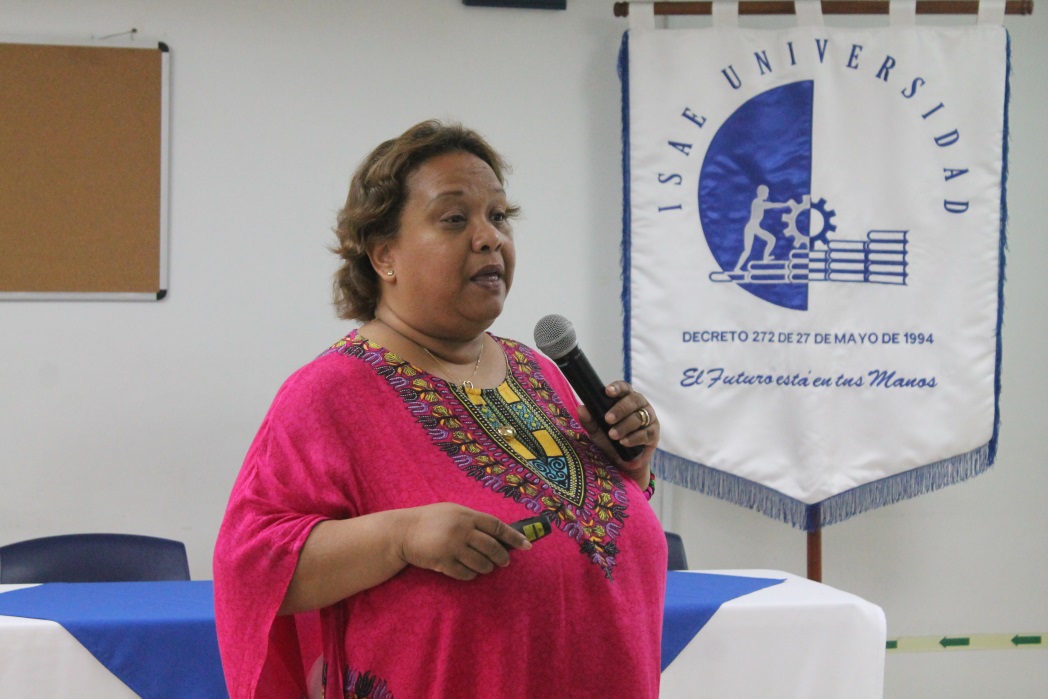 Participantes en la ponencia de la Mgtra. Leda Herrera y Milagros Garcia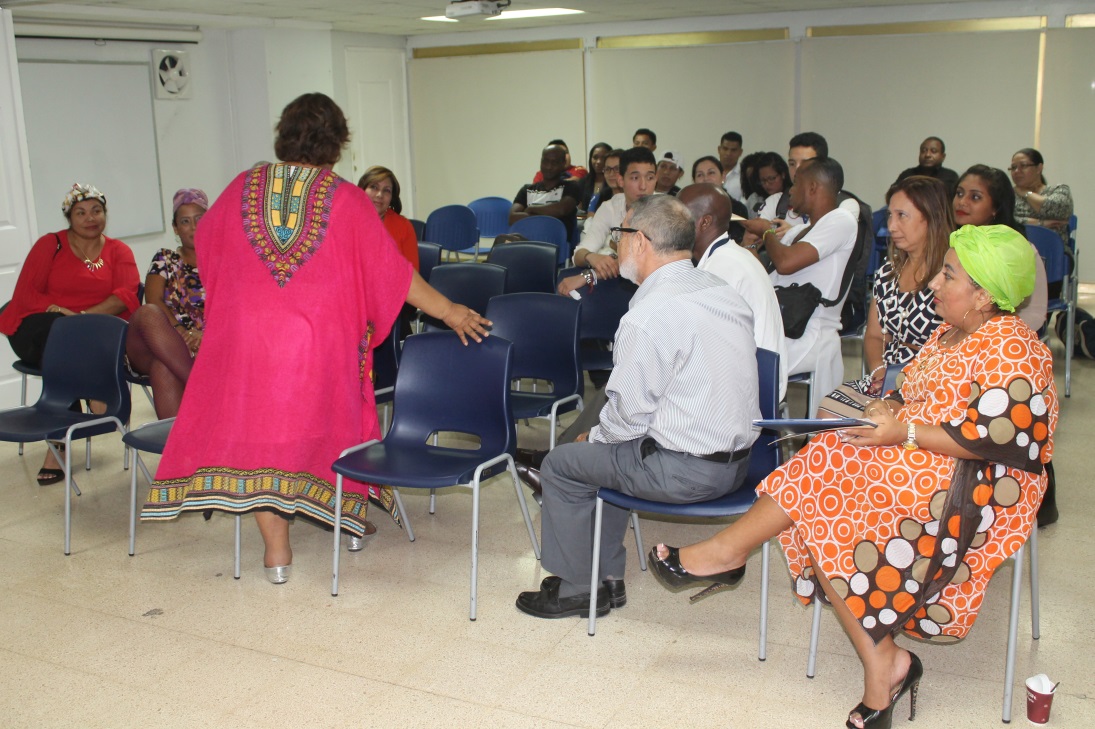 Mgtra. Milagros GarcíaTema: El Negro Afrodescendiente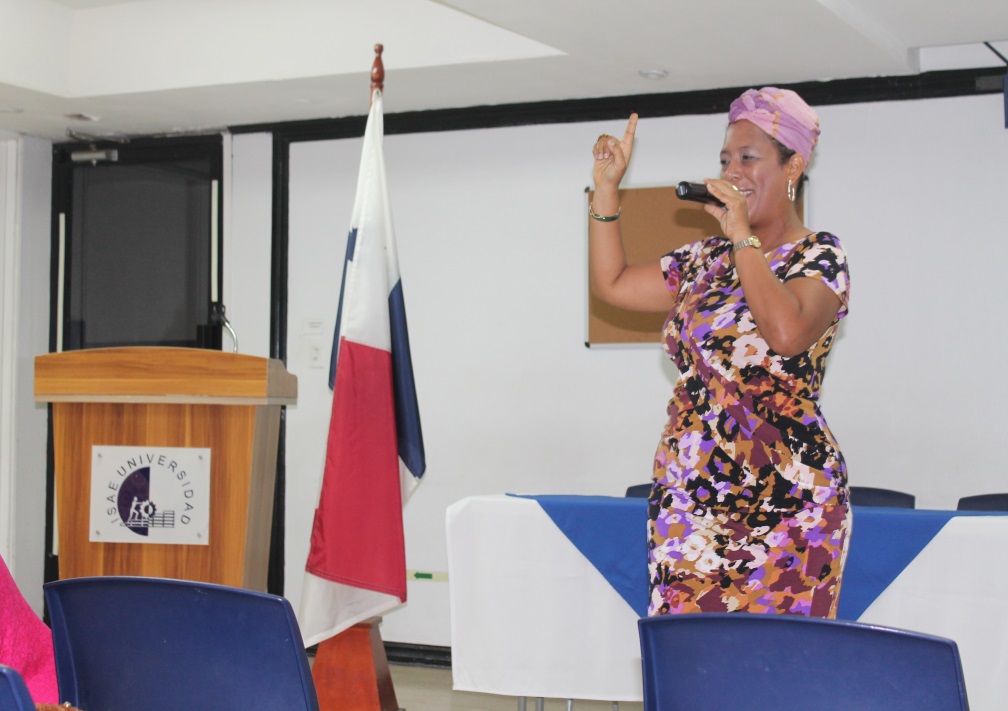 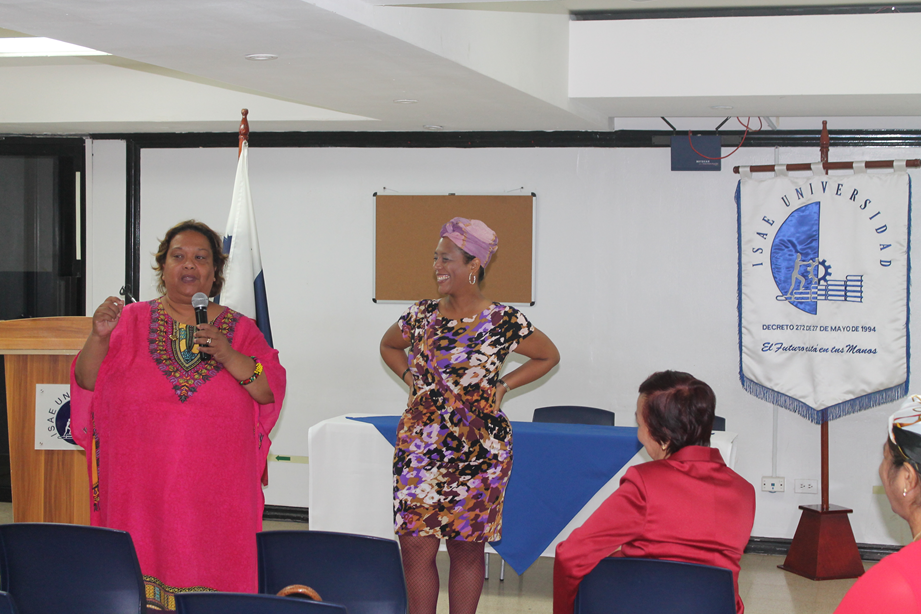  Palabras de Agradecimiento por la Dra. Xiomara de Arrocha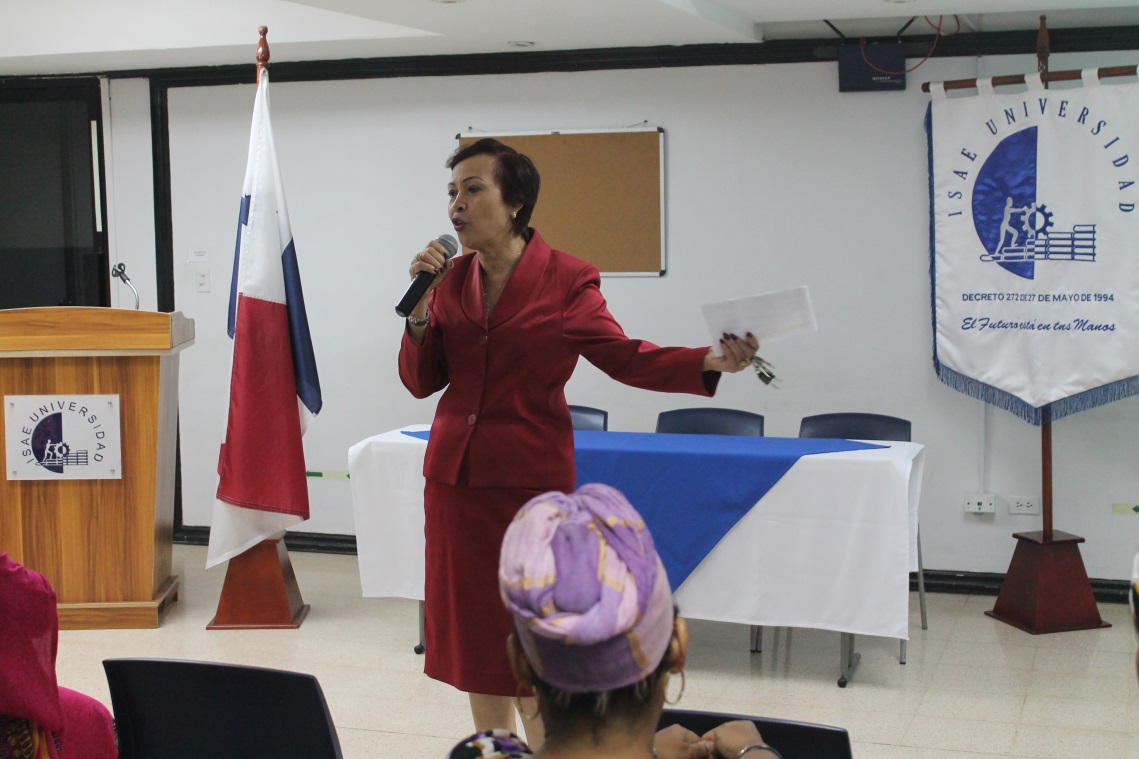 Licda. Eunice Meneses lunes 23 de mayoTema: El decenio de la Etnia Negra: Reconocimiento, Justicia yDesarrollo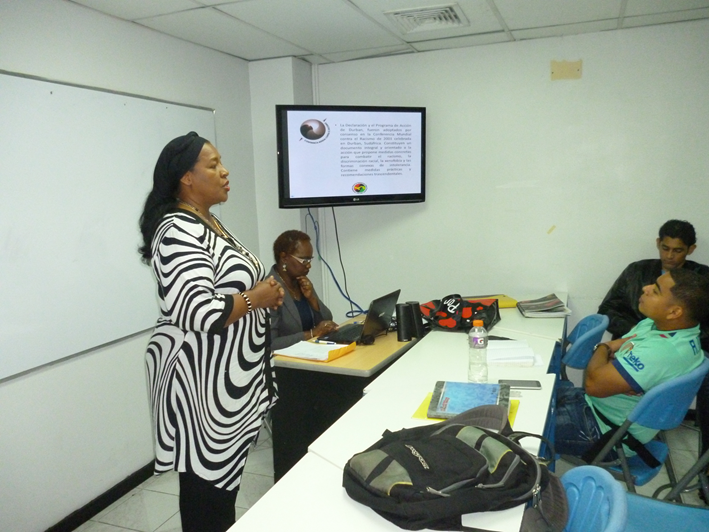 Participantes en la ponencia de la Licenciada Meneses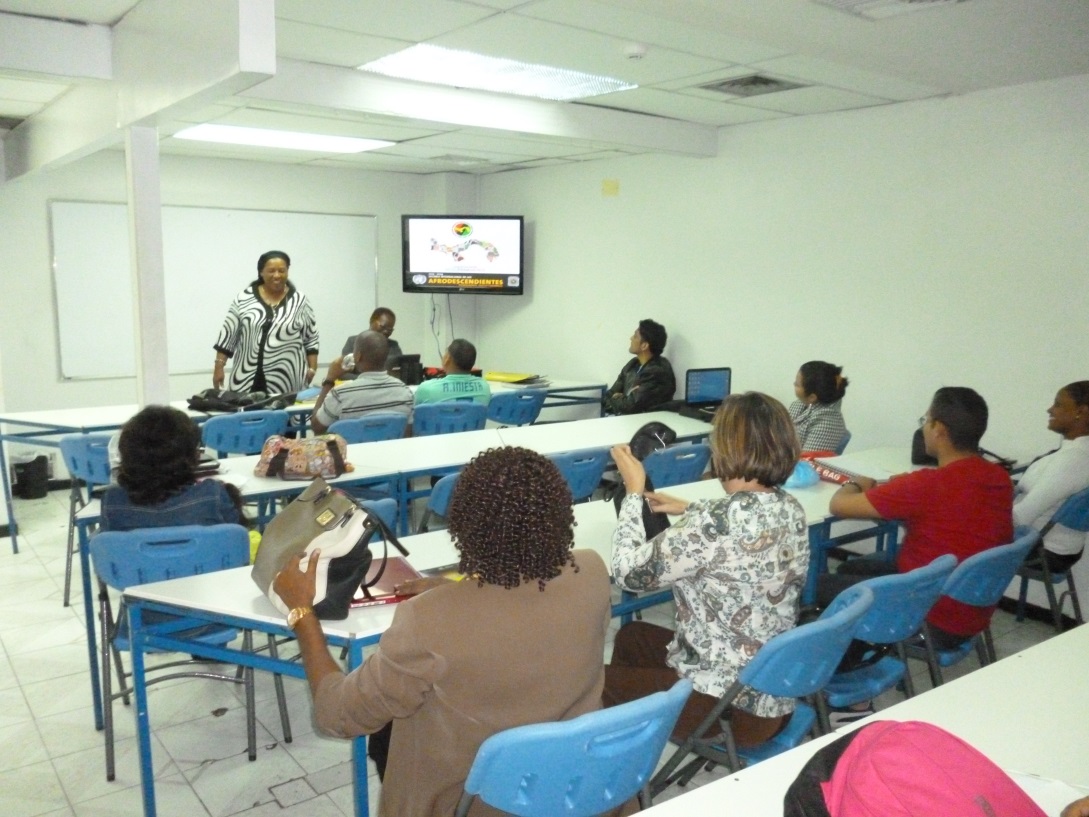 Participantes en la ponencia de la Licenciada Meneses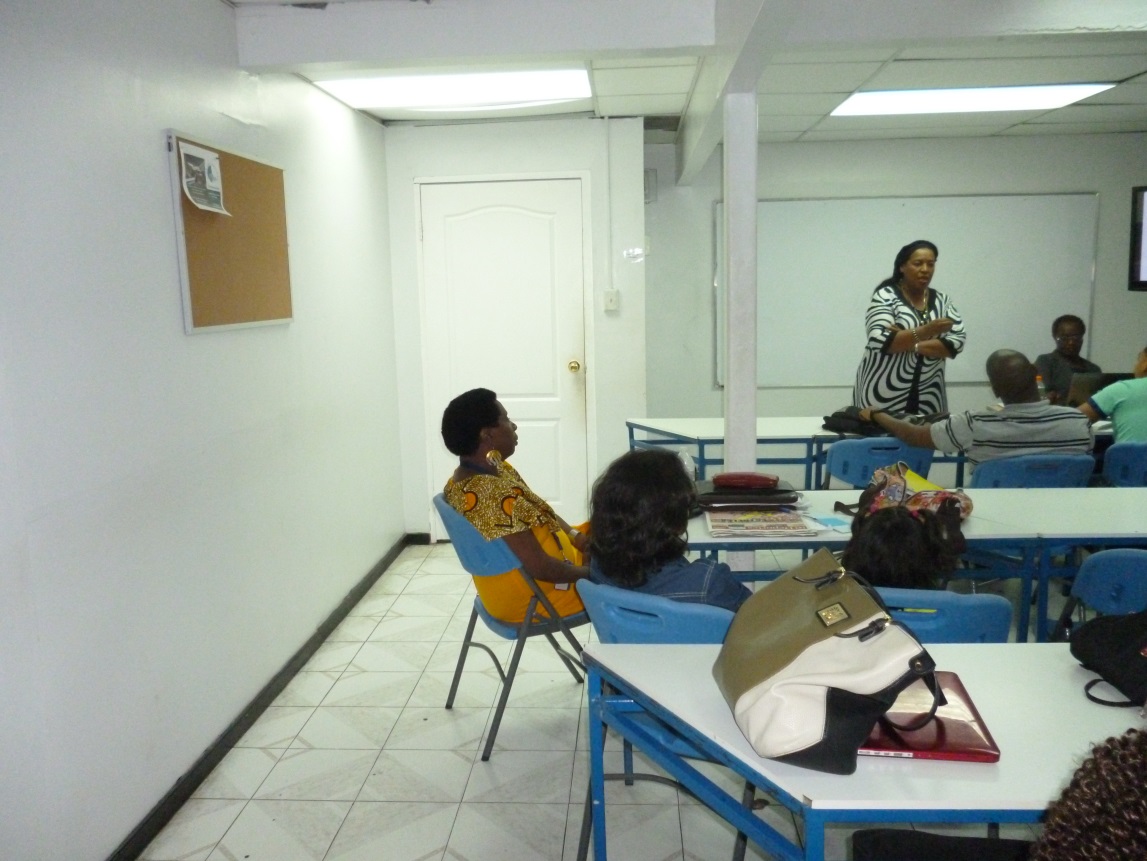 El Obispo de la Iglesia Episcopal Doctor Walter Smith  realizará la invocación religiosa 28 de mayo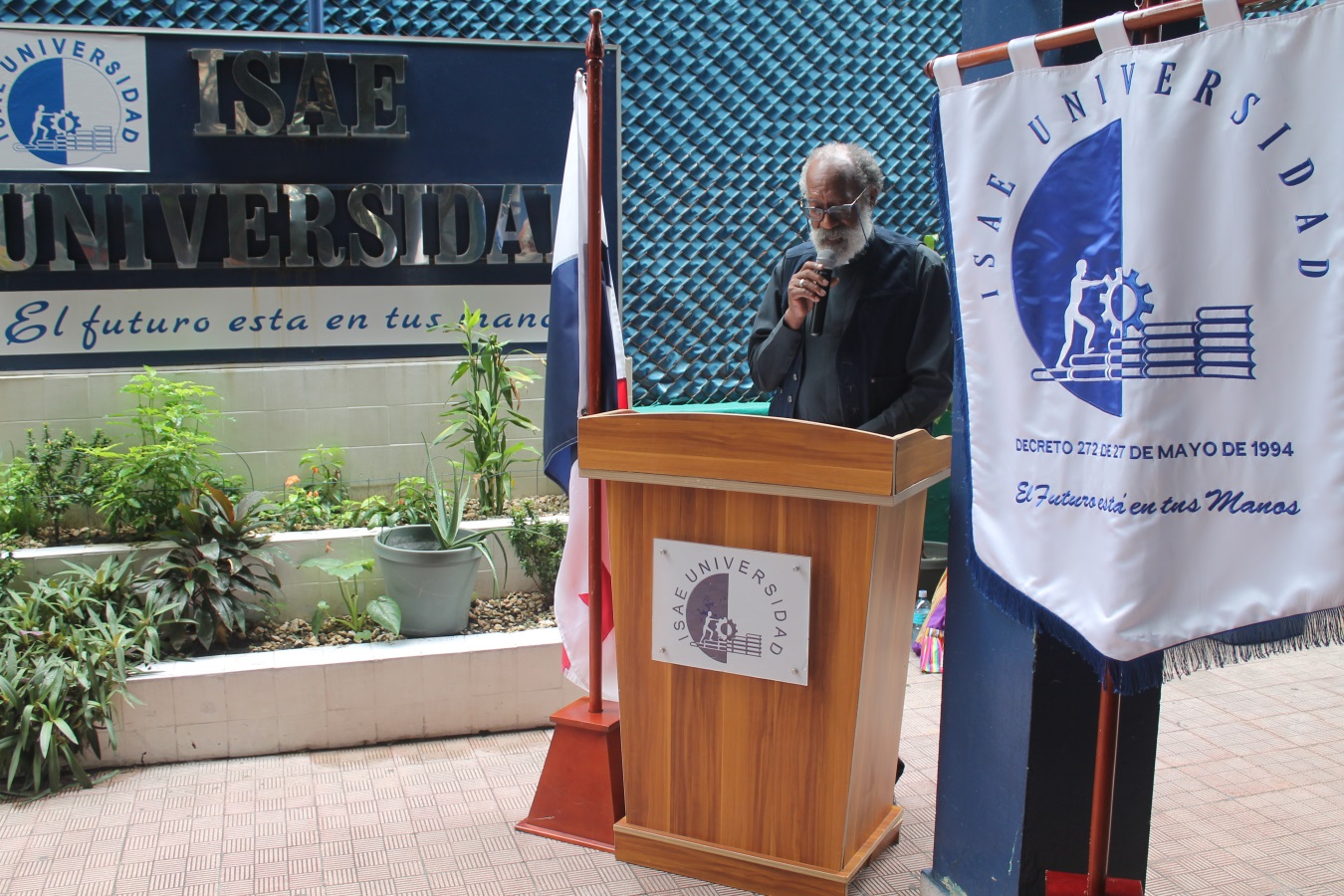 Mgtra. Melva Lowe de Gooding 28 de mayoTema: Conferencia sobre Afrodescendientes en el Istmo de Panamá 1501-2012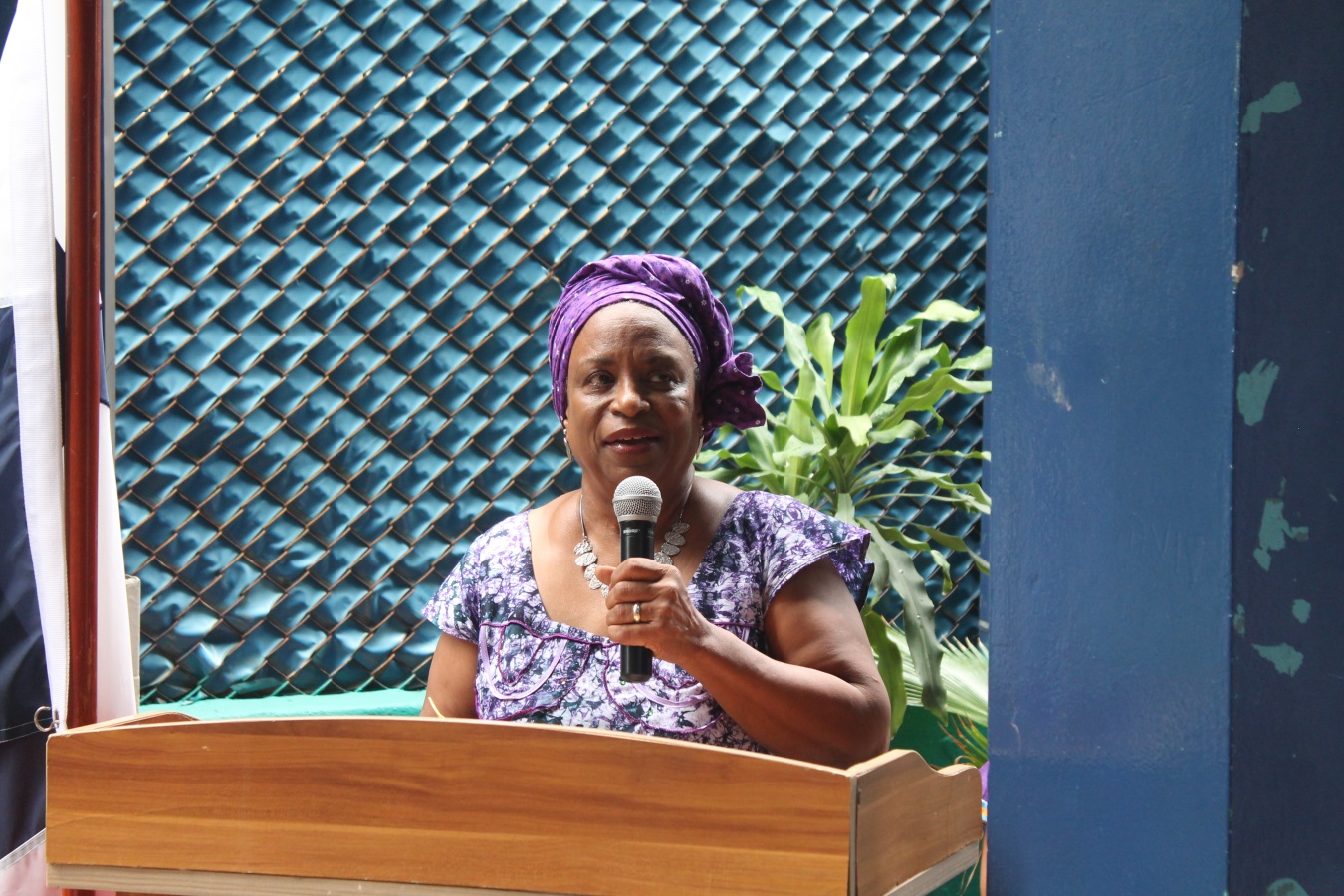 TALLER DE TURBANTES Y TOCADOS EN ISAE UNIVERSIDAD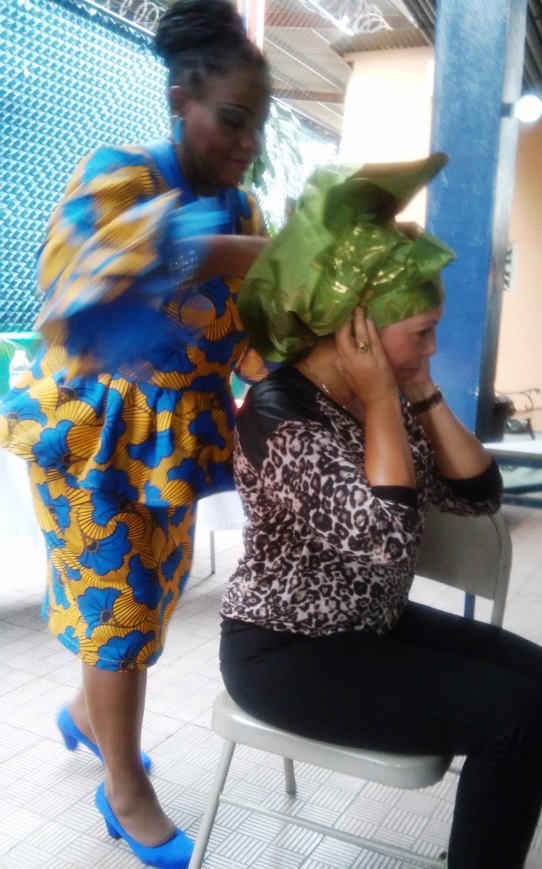 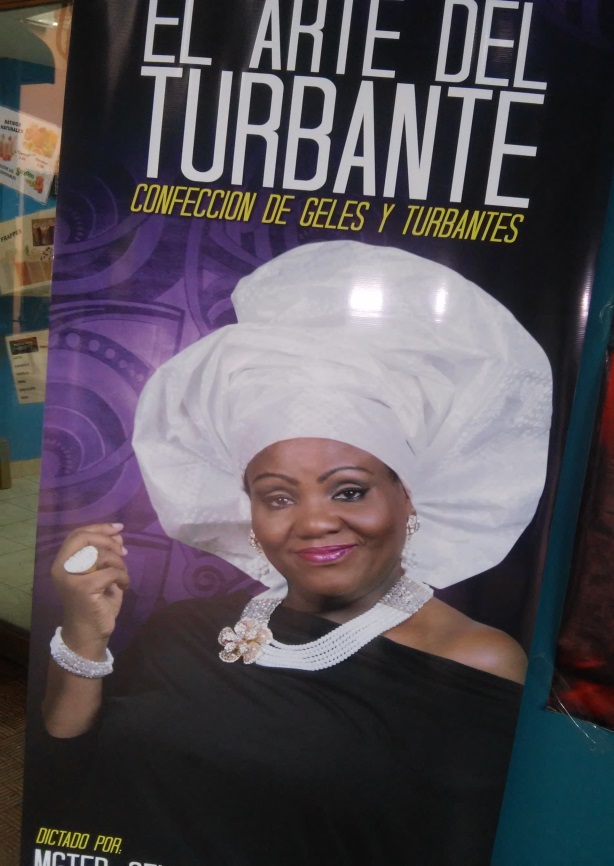 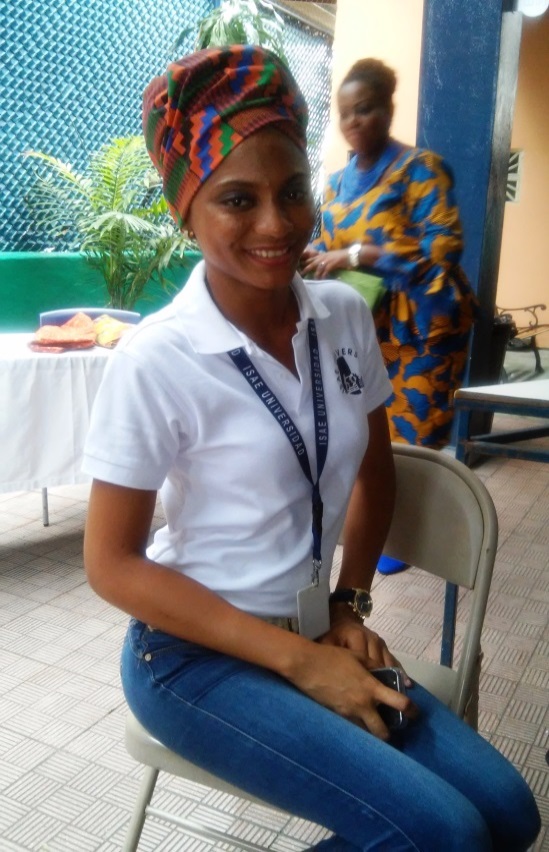 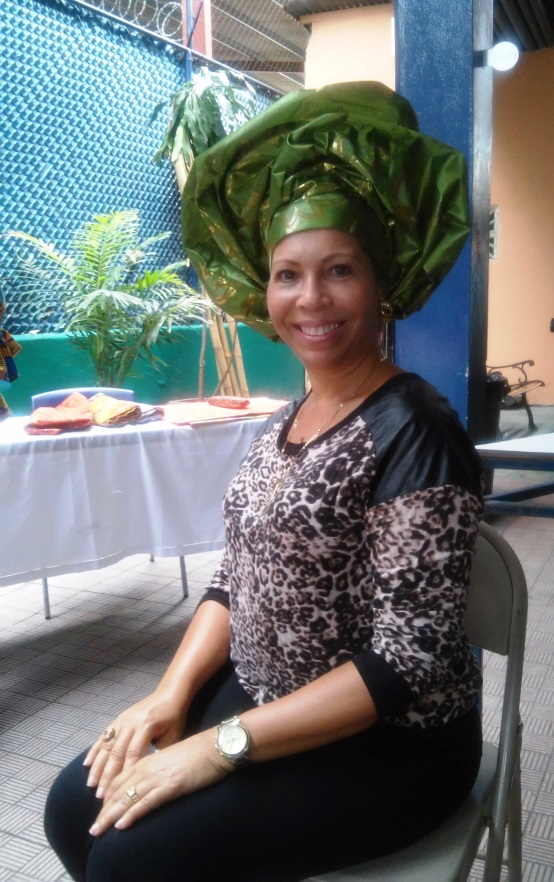 Estudiantes del Conjunto Típico de ISAEEn el Baile La Cachimba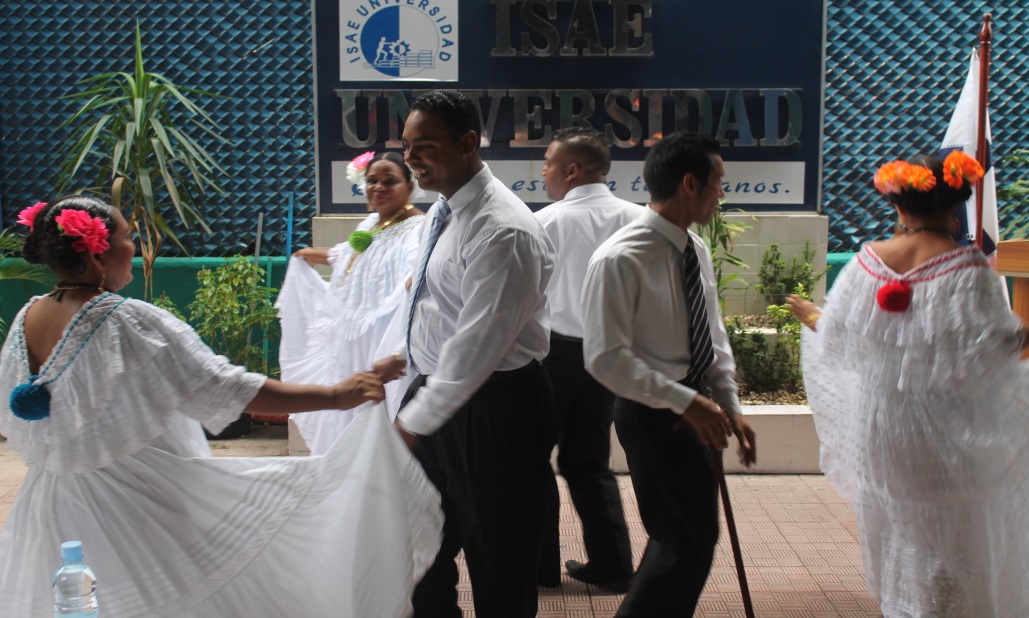 Bailando La Darienita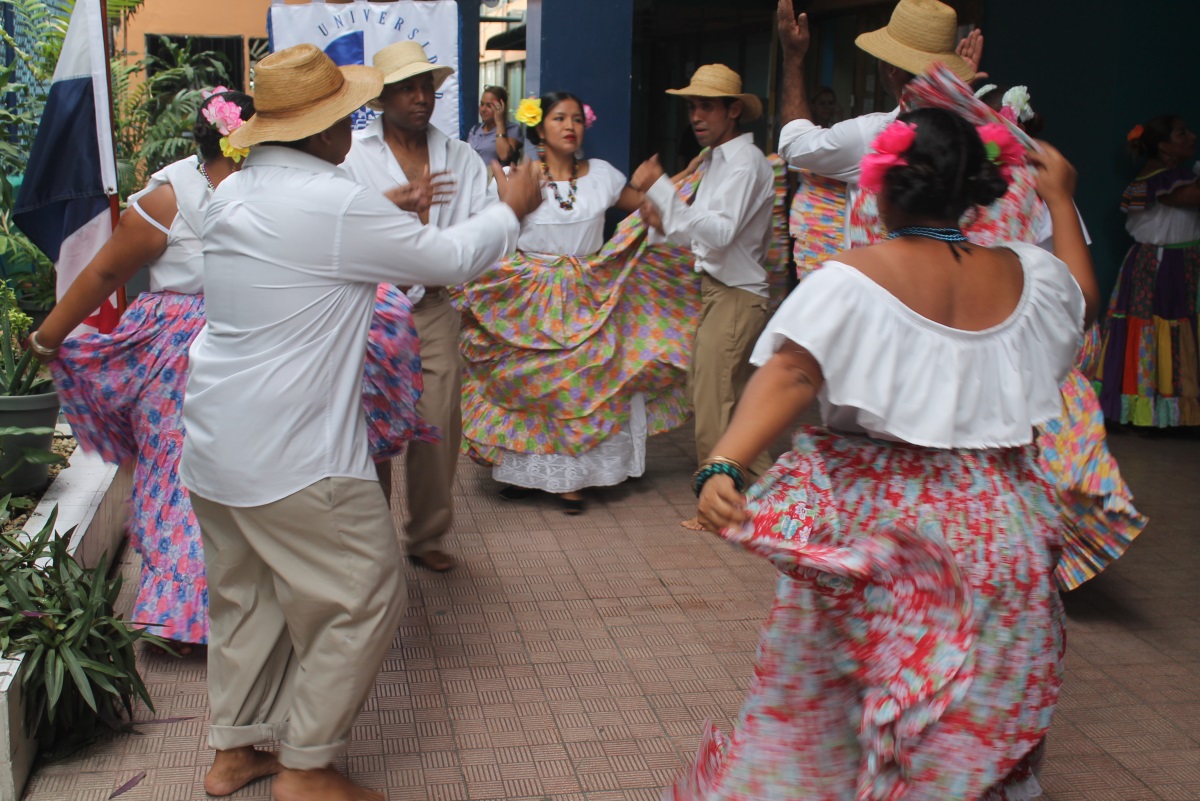 